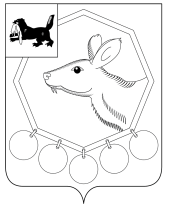 КОНТРОЛЬНО - СЧЕТНАЯ ПАЛАТАМО «Баяндаевский район»ЗАКЛЮЧЕНИЕ № 10-зПО РЕЗУЛЬТАТАМ ЭКСПЕРТИЗЫ ОТЧЕТА ОБ ИСПОЛНЕНИИ БЮДЖЕТА МУНИЦИПАЛЬНОГО ОБРАЗОВАНИЯ «ОЛЬЗОНЫ» ЗА 2014 ГОДс. Баяндай                                                                        30 апреля 2015 года         Аудиторское  заключение  составлено аудитором  Контрольно – счётной палаты  МО «Баяндаевский район» Дамбуевым Ю.Ф.,  инспектором  Ходоевой  М.А. по результатам экспертизы отчета об исполнении бюджета муниципального образования «Ользоны» за 2014 год»  в соответствии со статьей 264.4 Бюджетного кодекса Российской Федерации, Положением о бюджетном процессе  муниципального образования «Ользоны»,  Решением Думы муниципального образования  «Баяндаевский район» от 04.10.2011г.  №21/5  «Об утверждении Положения о Контрольно-счетной палате муниципального образования «Баяндаевский район», соглашением о передаче полномочий по осуществлению внешнего муниципального финансового контроля Контрольно-счётной палате муниципального образования «Баяндаевский район» 18.12.2013г.  №20 и иными актами действующего федерального и областного законодательства.Подготовка заключения осуществлена на основании обращения Главы МО «Ользоны»  «О проведении экспертизы годового отчета об исполнении бюджета муниципального образования «Ользоны» за 2014 год.При проведении экспертизы проанализированы данные годового отчета  об исполнении бюджета МО «Ользоны» за 2014 год и использованы нормативные правовые документы, регулирующие бюджетные правоотношения.Соблюдение бюджетного законодательства при организацииисполнения бюджета МО «Ользоны»Муниципальное образование «Ользоны» наделено статусом сельского поселения Законом Усть-Ордынского Бурятского автономного округа от 30.12.2004г.  №67-ОЗ «О статусе и границах муниципальных образований Аларского, Баяндаевского, Боханского, Нукутского, Осинского, Эхирит-Булагатского районов Усть-Ордынского Бурятского автономного округа».При составлении, рассмотрении, утверждении и исполнении бюджета муниципального образования  «Ользоны»  на 2014 год и на плановый период 2015 и 2016 годов» администрация и Дума МО «Ользоны» руководствовались Бюджетным кодексом Российской Федерации, областным бюджетным законодательством, Уставом МО «Ользоны».Бюджетный  процесс в МО «Ользоны»  регламентировался в 2014 году Положением о бюджетном процессе в муниципальном образовании «Ользоны» (далее – Положение о бюджетном процессе) в редакции решения Думы МО «Ользоны» от 21.12.2012г. №48, в которое решением думы МО «Ользоны» от 29.11.2013г. №60(2) были внесены изменения. Положением о бюджетном процессе определялись участники бюджетного процесса, порядок составления, рассмотрения, утверждения и исполнения бюджета, а также осуществление контроля за его исполнением.В соответствии с п.2 ст. 172 главы 20 «Основы составления проектов бюджетов» Бюджетного кодекса РФ составление бюджета МО «Ользоны» на 2014 год и на плановый период 2015 и 2016 годов» основывалось на:- прогнозе  социально-экономического развития муниципального образования «Ользоны» до 2016 года;- основных направлениях бюджетной и налоговой политики МО «Ользоны» на 2014 год, утвержденных  Постановлением главы поселения  от 29.10.2013г. №39(1).В соответствии со статьей 184.2 главы 21 «Основы рассмотрения и утверждения бюджетов»  при составлении бюджета МО «Ользоны» на 2014 год и на плановый период 2015 и 2016 годов разработаны документы:- основные направления бюджетной и налоговой политики;- предварительные итоги социально-экономического развития;- прогноз социально-экономического развития муниципального образования «Ользоны»;- среднесрочный финансовый план.В решении о бюджете МО «Ользоны» на 2014 год и на плановый период 2015 и 2016 годов содержатся основные характеристики бюджета, к которым относятся общий объем доходов, общий объем расходов и дефицит бюджета, предусмотренные ст.184.1 «Общие положения» БК РФ, а также составлены:- прогнозируемые доходы бюджета МО «Ользоны» на 2014 год;- перечень главных администраторов доходов бюджета МО «Ользоны»;- распределение бюджетных ассигнований по разделам и подразделам классификации расходов бюджета в ведомственной структуре расходов муниципального образования «Ользоны» на 2014 год;- распределение бюджетных ассигнований по разделам и подразделам, целевым статьям, видам классификации расходов бюджета муниципального образования «Ользоны» на 2014 год;- распределение бюджетных ассигнований по главам, разделам, подразделам, целевым статьям и видам классификации расходов бюджета в ведомственной структуре расходов на 2014 год.Бюджет на 2014 год и на плановый период 2015 и 2016 годов утвержден решением Думы МО «Ользоны» от 25.12.2013г.   №5 «О бюджете  на 2014 год и на плановый период 2015 и 2016 годов» в срок, согласно ст. 28  Положения о бюджетном процессе в МО «Ользоны. Первоначально бюджет МО «Ользоны» на 2014 год утвержден со следующими основными характеристиками бюджета:- общий объем доходов в сумме 5352.1 тыс.руб., в том числе безвозмездные поступления в сумме 4631.3 тыс.руб., дефицит бюджета в сумме  36.04 тыс.руб., или 5%  от объема доходов без учета утвержденного объема безвозмездных поступлений, что соответствует п.3 ст. 92.1 БК РФ, общий объем расходов планировался в сумме 5388.14 тыс.руб.В течение финансового года в бюджет МО «Ользоны»  на 2014 год были внесены изменения, которые представлены в таблице 1.Таблица 1Изменения внесенные в бюджет МО «Ользоны» на  2014 годОснованиями для внесения изменений в параметры бюджета МО «Баяндай» на 2014 год в течение финансового года явилось наличие изменений в сторону увеличения доходной части бюджета, что в большей части обусловлено увеличением  безвозмездных поступлений из бюджетов других уровней.Организация исполнения бюджета МО «Ользоны» возложена на администрацию МО «Ользоны». Исполнение бюджета администрацией МО «Ользоны» организовано на основе решения о бюджете на 2014 год и на плановый период 2015и 2016 годов.Годовой отчет об исполнении бюджета МО «Ользоны» представлен в КСП МО «Баяндаевский район» 19.03.2015г. в соответствии со статьей 264.4 Бюджетного кодекса Российской Федерации.II. Общая характеристика исполнения бюджета 	МО «Ользоны» за 2014 год	Бюджет поселения с последними изменениями и дополнениями, утвержденными решением Думы МО «Ользоны» от 29.12.2014г. №12(1) утвержден по доходам в сумме 6905,2 тыс.руб. и расходам в сумме 6939,02 тыс.руб. Основные прогнозируемые объемы доходов и расходов бюджета МО «Ользоны» на 2014 и их исполнение приведены в таблице 2.Таблица 2 Основные прогнозируемые объемы доходов и расходовбюджета  МО «Ользоны»  на 2014 и их исполнениеВ течение 2014 года в доходную и расходную части бюджета вносились изменения. Увеличение бюджетных назначений в окончательной редакции по сравнению с первоначальной редакцией  было осуществлено по доходам бюджета на 1553,1 тыс.руб.,  или на 29%,   в том числе:-  по группе «Налоговые и неналоговые доходы» - уменьшение на 44,4 тыс.руб., или на 6,2%, - по группе «Безвозмездные поступления» - увеличение на 1597,5 тыс.руб., или на 34,5%.Расходы бюджета по сравнению с первоначальной редакцией увеличены  на 1550,86 тыс.руб., или на 28,8%.Остаток денежных средств на лицевом счете МО «Ользоны» составил на  01.01.2014г. составил 56706,21 руб., в том числе: собственных доходов 19156,21 руб., субсидия на ремонт дорог 37550 руб.В итоге по данным отчета об исполнении бюджета МО «Ользоны» за 2014 год объем доходов составил 6796162,03 руб., объем расходов составил 6812928,23 руб.Остаток денежных средств на лицевом счете МО «Ользоны» на 01.01.2015 г. составил 39940,01 руб., в том числе: собственных доходов 11294,8 руб., целевые остатки (акцизы) 28645,21 руб.Исполнение доходной части бюджета МО «Ользоны»        Исполнение доходной   части  бюджета  за  отчетный  период  составило  6796,2  тыс.руб.  Безвозмездные поступления за отчетный период поступили в размере 6105,5 тыс.руб.  или 98%  от плановых сумм, из них дотации – 2178,6 тыс.руб.  или 96,2%  к  годовому  назначению, субвенции – 94,3 тыс.руб.  или 100,0% к годовому назначению, субсидии – 3870,1 тыс.руб., или  100,0%. В течение года поступили доходы от уплаты акцизов, направляемые на развитие автомобильных дорог – 304,4 тыс.руб., субсидия на реализацию перечня проектов народных инициатив в сумме 311,8 тыс.руб. Собственных  доходов    получено 690,7 тыс.руб. или  102,1% от годового назначения.             Наибольший  удельный вес в объеме  собственных  доходов занимает  доход от уплаты акцизов – 44,1%, поступление составило 304,4 тыс.руб. или 104% от годового назначения, налог на доходы физических лиц – 36,9%,  поступление составило 254,8 тыс.руб. или  99,2% от годового назначения.Налог на имущество за 2014 год составил 101,7 тыс.руб. или 14,7% от общей суммы собственных доходов, исполнение составило 105% от  годового назначения. Исполнение расходной части бюджета МО «Ользоны»	За 2014 год  за счет всех видов доходов  исполнение по расходам составило в  сумме 6812,9 тыс.руб. или  98,2% от объема расходов, предусмотренных решением Думы МО «Ользоны»  «О бюджете  на 2014 год и на плановый период 2015 и 2016 годов»    	Итоги исполнения бюджета МО «Ользоны» за 2014, год  по   расходам характеризуются данными представленными в таблице 3:Таблица 3Исполнение бюджета МО «Ользоны» за 2014 год по расходам, тыс.руб.Как видно из таблицы 2 значительный удельный вес в расходах по разделам составляют расходы по разделу «Культура» - 48,9%, на «Общегосударственные вопросы»  – 36,6%. Расходы по разделу «Национальная экономика» составили 4,6%, по разделу «Жилищно-коммунальное хозяйство» - 6,1%.  На остальные разделы приходится 3,8% от общей суммы расходов за 2014 год. Общие объемы расходов за последние 4 отчетных года представлены в таблице 4.Таблица 4Расходы бюджета МО «Ользоны» в 2011-2014 годы, тыс.руб.        	В 2014 году увеличение расходов, по сравнению с предшествующим 2013 годом,  произошло на 9,2%  -  прирост расходов бюджета  составил  572,9  тыс.руб. Темп прироста общей суммы расходов в 2014 году в сравнении с предыдущим годом ниже темпа прироста расходов 2013 года.          	В 2014 году расходы по разделу 0100 «Общегосударственные вопросы»  составили 2491,3 тыс.руб.  или 96,8% годового назначения, в том  числе на оплату  труда с начислениями составило 5683,1 тыс.руб. или 99,5% от плана.         	По подразделу 0102 «Функционирование высшего должностного лица муниципального образования» расходы составили 479,2 тыс.руб. – 93,4% от плана, которые были полностью сформированы  за счёт расходов на оплату труда и начислений на оплату труда.          	По подразделу 0104 «Функционирование местной администрации» исполнение составило 2009,3 тыс.руб., что составляет 97,9% от плана, в том числе: на оплату труда с начислениями 1804,7 тыс.руб.;  на приобретение услуг по предоставлению электроэнергии 95,0 тыс.руб.; на оплату услуг по содержанию имущества 0,5 тыс.руб.; на приобретение прочих услуг 34,1 тыс.руб.; на прочие расходы 11,0 тыс.руб.; на приобретение ГСМ 34,0 тыс.руб.; на канцелярские и хозяйственные расходы 30,0 тыс.руб.        	По подразделу 0111 «Резервный фонд» запланированные  расходы в сумме 5,0 тыс.руб. произведены не были.           Расходы по разделу 0200 «Национальная оборона»  составили 61,3 тыс.руб., что составляет 100% от плана, в том числе 55,7 тыс.руб. на оплату труда с начислениями; 5,6 тыс.руб. на приобретение горюче-смазочных материалов.         	Расходы по разделу 0400 «Национальная экономика» составили 311,0  тыс.руб. или 94,8% от плана, в том числе на оплату труда с начислениями 30,8 тыс.руб.; на оплату услуг по содержанию имущества 277,7 тыс.руб.; на канцелярские и хозяйственные расходы 2,5 тыс.руб.        	Расходы по разделу 0500 «Жилищно-коммунальное  хозяйство» исполнены в сумме 412,4 тыс.руб. или 100% от плана, в том числе: прочие услуги 96,4 тыс.руб.;  на приобретение основных средств 98,0 тыс.руб.	По разделу 0800  «Культура, кинематография» исполнение составило 3337,1 тыс.руб.  или 99,2% от плана года, в том числе расходы на оплату труда с начислениями составили 2043,5 тыс.руб., расходы на электроэнергию – 27,0 тыс.руб.; на оплату услуг по содержанию имущества – 159,7 тыс.руб.; на оплату прочих услуг – 55,6 тыс.руб.; расходы на приобретение основных средств – 1051,2 тыс.руб. 	По разделу 1000 «Социальная политика» исполнение составило 75,2 тыс.руб. или 100% от плана.          По разделу 1403 «Межбюджетные трансферты» исполнение составило 94,7 тыс.руб. или 100 % - произведены расходы по переданным полномочиям МО «Баяндаевский район».В 2014 году в МО «Ользоны» нами были проведены следующие контрольные мероприятия: 1. Проверка законного и результативного (эффективного и экономного) использования средств, выделенных на реализацию мероприятий перечня проектов народных инициатив за 2014 год , в результате проведенной проверки были подведены следующие итоги: - в реестре расходных обязательств МО «Ользоны» на 2014 год не указан муниципальный правовой акт определяющий расходные обязательства по реализации перечня проектов народных инициатив - постановление главы МО «Ользоны» №26(1) от 01.08.2014г. «Об утверждении мероприятий перечня народных инициатив»;- администрацией МО «Ользоны» не были соблюдены требования п.3 ст. 18 Федерального закона от 21.07.2005 №94-ФЗ «О размещении заказов на поставки товаров, выполнение работ, оказание услуг для государственных и муниципальных нужд» в части направления в Управление федерального казначейства в трехдневный срок для размещения на официальном сайте сведений о заключении контракта, его изменении и исполнении.- администрацией МО «Ользоны» не приняты меры в отношении ООО «ГОССТРОЙ-Байкал» по взысканию неустойки предусмотренной п.11 ст.9 Федерального закона №94-ФЗ, в связи с нарушением выполнения работ согласно п. 4.1. муниципального контракта №2 от 09.09.2014г.        Неприменение администрацией МО «Ользоны» мер гражданской правовой ответственности указывает на несоблюдение принципа эффективности использования бюджетных средств, что привело к недополучению доходов в бюджет поселения в сумме  1876,87 руб. (1/300*8,25/100*65*105000 руб.), (ст. 34 Бюджетного кодекса Российской Федерации). 	2. Мониторинг деятельности администрации муниципального образования «Баяндаевский район», администраций муниципальных образований: «Курумчинский», «Люры», «Ользоны», «Кырма», «Хогот», «Нагалык», «Покровка»  в сфере закупок товаров, работ, и услуг в рамках осуществляемого аудита закупок за период 01.01.2014г. – 01.09.2014г. в результате выявлено:- в нарушение части 2 статьи 112 Федерального закона №44-ФЗ «О контрактной системе в сфере закупок товаров, работ, услуг для обеспечения государственных и муниципальных нужд» (далее – Федеральный закон 44- ФЗ) администрацией МО «Ользоны» не размещен план-график на 2014 год в информационно-телекоммуникационной сети «Интернет»;- в соглашениях о передаче полномочий в сфере закупок определен более широкий объем полномочий передаваемый от администрации МО «Ользоны» администрации муниципального района, нежели определенных частью 9 статьи 26 Федерального закона 44-ФЗ;- в нарушение статьи 38 Федерального закона №44-ФЗ администрацией МО «Ользоны» не создана контрактная служба (не назначен контрактный управляющий). V. Кредиторская задолженностьНа 1 января 2015 года  просроченная кредиторская задолженность по муниципальному образованию «Ользоны» отсутствует.VI. Выводы и рекомендации   При проведении экспертизы проекта решения Думы МО «Ользоны» «Об исполнении бюджета МО «Ользоны» за 2014 год» установлено, что в ходе исполнения бюджета поселения требования бюджетного законодательства соблюдались. Годовой отчет об исполнении бюджета  МО «Ользоны» за 2014 год по основным параметрам признан достоверным и полным.Контрольно-счетная палата МО «Баяндаевский район» рекомендует утвердить Отчет об исполнении бюджета муниципального образования «Ользоны» за 2014 год.Председатель Контрольно-счетнойпалаты МО «Баяндаевскийрайон»                                                                                           Дамбуев Ю.Ф.Дата и № решения об утверждении бюджета и внесении изменений в бюджетОбъем доходов, тыс.руб.Прирост объема доходов в сравнении с предыдущим бюджетом, тыс.руб.Объем расходов, тыс.руб.Прирост объема расходов в сравнении с предыдущим бюджетом, тыс.руб.25.12.2013г. №55352,1-5388,14-23.05.2014г. №7(1)6697,91345,86733,941345,821.07.2014г. №8(1)6711,2013,36742,718,7730.09.2014г. №9(1)6858,20147,06889,7146,9929.12.2014г. №12(1)6905,247,06939,0249,32НаименованиеБюджет в редакции решений Думы МО «Ользоны», тыс.руб.Бюджет в редакции решений Думы МО «Ользоны», тыс.руб. Откл. уточ.редакцииот первонач.гр.3-гр.2Исполнение 2014 годИсполнение 2014 годНаименованиеПо состоянию на 01.01.2014г.По состоянию на 31.12.2014г. Откл. уточ.редакцииот первонач.гр.3-гр.2 тыс.руб.%123456ДоходыДоходыДоходыДоходыДоходыДоходыНалоговые и неналоговые доходы:720,8676,4-44,4690,7102,1Налог на доходы физических лиц221,1256,835,7254,899,2Доходы от уплаты акцизов410,4292,7-117,7304,4104Налог на совокупный доход27,02,0-25,02,099,7Налог на имущество31,596,965,4101,7105Доходы от сдачи в аренду имущества30,828,0-2,828,0100Безвозмездные поступления4631,36228,81597,56105,598,0Итого доходов5352,16905,21553,16796,298,4РасходыРасходыРасходыРасходыРасходыРасходыРасходыОбщегосударственные вопросы2021,382572,4551,022491,396,8Национальная оборона61,361,3-61,3100Национальная экономика562,7328,0-234,7311,094,8Жилищно-коммунальное хозяйство 297,3412,5115,2412,4100Культура 2267,83365,0-1097,23337,199,2Социальная политика78,075,2-2,875,2100Физическая культура и спорт5,030,025,030,0100Межбюджетные трансферты94,794,7-94,7100Итого расходов5388,146939,01550,866812,998,2РазделНаименованиеСуммаУд. вес в объеме расходов%01Общегосударственные вопросы         2491,336,602Национальная оборона61,30,904Национальная экономика                                          311,04,605Жилищно-коммунальное хозяйство                       412,46,108Культура3337,148,910Социальная политика75,21,111Физическая культура и спорт30,00,414Межбюджетные трансферты94,71,4Всего расходов6812,91002011 год2012 год2013 год2014 годВсего расходов 4609,925635,346239,966812,9Рост (+; -), тыс.руб.X1025,42604,62572,9Рост (+,-), %.X22,2410,739,2